集団回収のお願い集団回収を下記のとおり行います。皆様のご協力よろしくお願いします。回収日時　 　月 　　日（　 ）　 　時回収場所　　　　　　　　　  　  　回収品目　　　　　　　　  　  　　出し方　　　　　　　　　　    　　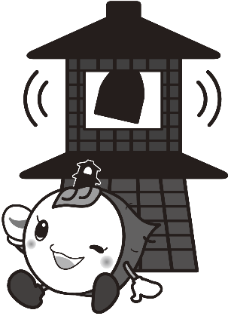 団体名：　　　　　　　　　　　　ＭＥＭＯ